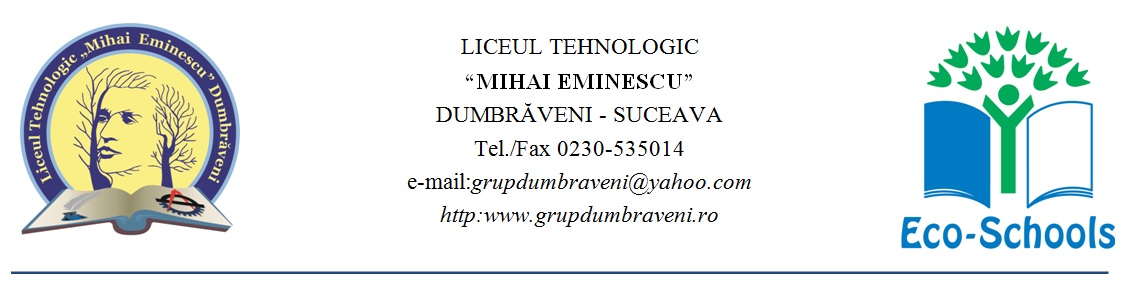                                                             CORP BBIBLIOTECA ȘCOLARĂProgram DE LUCRU: 8.00 – 16.00PROGRAM CU ELEVII: 10.00 – 14.00PROGRAM CU PROFESORII: 14.30 – 15.30